2024年第七届全国高校经济决策虚仿实验大赛校园赛赛事细则一、竞赛内容与规则竞赛使用成都杰科力科技有限公司的《经济学综合仿真实训平台》进行，由微观和宏观两部分竞赛内容组成，参赛团队通过网络实验平台，在虚拟国家背景下，模拟企业、政府等角色进行经济决策：1.微观经济理性决策。竞赛使用《经济学综合仿真实训平台》软件中厂商竞赛模块。业务操作包括现金管理模块、原料与要素供给、市场需求竞标、生产/交付/技改、政府监管等决策，采取分组单机方式竞赛，通过比较各组最终权益高低由软件自动评分。（1）供给需求理论、要素理论（2）市场结构与厂商理论（3）市场失灵与福利经济学2.宏观经济调控与决策。竞赛使用《经济学综合仿真实训平台》软件中宏观调控模块。每队每年竞选政府，颁布宏观经济政策，调控经济运行以达到预期目标，其他未当选政府的各组可以预测经济指标与实际偏离度，软件将根据各组宏观目标达成情况和预测准确度自动评分。（1）国民收入理论、货币市场一般均衡理论（2）宏观经济学的经济周期与经济增长理论（3）财政政策与货币政策的应用以上两个赛项部分合为一体，计算总成绩。二、评分细则各运营指标由两部分构成，第一部分为微观部分的经营企业整体情况得分；第二部分为当选政府团队的宏观经济目标实现得分，或未当选政府团队的宏观经济目标预测得分。第一部分，权重为40%。以所有者权益为基础，本国内（比赛一个班级就是一个虚拟国家）最高者得满分，与最高者相差越大得分越低。 第二部分，权重为20%。GDP、CPI、失业率、个人总收入增长率四个指标各占5%权重。当选政府者：按当年宏观经济目标是否实现，每个指标实现即得满分，否则得0分；超出范围的财政赤字会扣减以上得分。未当选政府者：按四大指标的预测值与实际值的偏差，偏差范围在±2%内得满分，否则得0分。以上评分以虚拟国家为单位，比赛平台自动生成成绩，按照总成绩先后排名，不跨班评比。三、获奖排名规则 本科生组和研究生组分设奖项。大赛设一等奖、二等奖、三等奖和优秀奖等四种奖项，根据报名参赛团队数量规模来确定各等级奖项名额。一等奖不超过参赛团队数比例的5%，二等奖不超过参赛团队数比例的15%，三等奖不超过参赛团队数比例的30%，优秀奖不超过参赛团队数比例的40%。获奖级别取决于：参赛团队的班内排名。具体排名方法如下：（1）先按参赛团队数量计算出各奖项比例和数量；（2）将奖项平均分配到各比赛班级（每班团队在30-50组之间）；（3）按本班级内排名确定获奖等级。如，参赛团队1000组，则一等奖50组，二等奖150组，三等奖300组，优秀奖400组。若比赛开设25个班级（每班40组团队），则每班总分前两名为一等奖，3~8名二等奖，9~20名三等奖，21~36名优秀奖。获奖成绩前20名团队（按全部团队的比赛总分排序），代表学校参加第七届全国高校经济决策虚仿实验大赛网络区域赛。（全国赛要求团队所有队员在微信公众号“上课宝”注册并通过练习赛获取积分，要求团队的积分总和达到240分，团队注册信息必须和校内赛一致））四、违规责任典型违规事项及对应责任如下表所示。其他未列明违规，参照此表界定相应责任。五、比赛培训1.网络视频学习（1）学生注册的操作视频https://ke.qq.com/course/3414841?tuin=37970970&taid=11307433418038073（2）学生操作手册（详见大赛QQ群文件）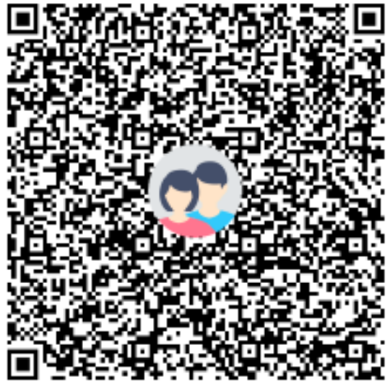 （3）基本操作视频：https://meeting.tencent.com/user-center/shared-record-info?id=745447a8-abb3-42ea-9116-22872af74345&is-single=false&record_type=2&from=3（4）规则学习：比赛平台软件界面“制胜法宝”——学员手册2.线下答疑（具体时间大赛QQ群另行通知）经济学院二〇二四年四月二十二日竞赛模块竞赛环节涉及知识点竞赛准备熟悉要素市场的价格决定理论供给、需求与均衡价格弹性及其应用供求关系的静态和动态应用竞赛准备熟悉产品市场的定价理论供给、需求与均衡价格弹性及其应用供求关系的静态和动态应用竞赛准备熟悉供给需求基本规律与弹性理论供给、需求与均衡价格弹性及其应用供求关系的静态和动态应用比赛流程汽车公司进行土地与生产线投资供给、需求与均衡价格弹性及其应用供求关系的静态和动态应用比赛流程家电公司进行订单竞标供给、需求与均衡价格弹性及其应用供求关系的静态和动态应用比赛流程汽车公司和家电公司与钢铁公司开展业务供给、需求与均衡价格弹性及其应用供求关系的静态和动态应用比赛流程汽车和家电公司开始生产经营活动供给、需求与均衡价格弹性及其应用供求关系的静态和动态应用竞赛模块竞赛环节涉及知识点竞赛准备制定产品市场交易和竞标规则生产理论成本理论市场结构理论竞赛准备熟悉四种市场结构的典型特征生产理论成本理论市场结构理论竞赛准备熟悉生产函数与不同的成本曲线生产理论成本理论市场结构理论竞赛准备熟悉不同市场结构下的均衡生产理论成本理论市场结构理论比赛流程对汽车、家电、钢铁市场竞争结构进行分析生产理论成本理论市场结构理论比赛流程汽车和家电公司在不同竞争市场下投标经营生产理论成本理论市场结构理论比赛流程汽车和家电公司根据宏观经济趋势判断风险生产理论成本理论市场结构理论比赛流程各类厂商生产函数与最优生产决策分析生产理论成本理论市场结构理论比赛流程模拟游戏中的竞争均衡分析生产理论成本理论市场结构理论竞赛模块竞赛环节涉及知识点竞赛准备制定政府监管部门的主要职责博弈论福利经济学帕累托最优市场失灵竞赛准备熟悉市场失灵的具体表现形式 博弈论福利经济学帕累托最优市场失灵竞赛准备熟悉生产、交换的帕累托最优条件与状态博弈论福利经济学帕累托最优市场失灵竞赛准备熟悉不同博弈与策略行为博弈论福利经济学帕累托最优市场失灵比赛流程实施对资本市场业务的监管博弈论福利经济学帕累托最优市场失灵比赛流程实施对产品市场（汽车、家电）的监管博弈论福利经济学帕累托最优市场失灵比赛流程汽车、家电、钢铁公司在竞争中博弈博弈论福利经济学帕累托最优市场失灵比赛流程政府对厂商不公平竞争行为进行监管博弈论福利经济学帕累托最优市场失灵竞赛模块竞赛环节涉及知识点竞赛准备制定各项宏观经济统计指标凯恩斯的消费理论乘数效应与挤出效应国民收入决定理论IS-LM分析竞赛准备熟悉各项统计指标计算公式凯恩斯的消费理论乘数效应与挤出效应国民收入决定理论IS-LM分析竞赛准备熟悉通货膨胀形成的原因凯恩斯的消费理论乘数效应与挤出效应国民收入决定理论IS-LM分析竞赛准备熟悉简单国民收入决定因素凯恩斯的消费理论乘数效应与挤出效应国民收入决定理论IS-LM分析比赛流程宏观经济运行数据的统计计算凯恩斯的消费理论乘数效应与挤出效应国民收入决定理论IS-LM分析比赛流程宏观经济监控与分析凯恩斯的消费理论乘数效应与挤出效应国民收入决定理论IS-LM分析比赛流程分析CPI、GDP变动的影响因素凯恩斯的消费理论乘数效应与挤出效应国民收入决定理论IS-LM分析比赛流程分析利率市场波动的原因凯恩斯的消费理论乘数效应与挤出效应国民收入决定理论IS-LM分析竞赛模块竞赛环节涉及知识点竞赛准备理解短期和长期经济波动的差异总需求与总供给模型新古典增长模型经济周期理论新凯恩斯主义AD-AS模型竞赛准备区分经济周期不同阶段的特征总需求与总供给模型新古典增长模型经济周期理论新凯恩斯主义AD-AS模型竞赛准备理解总需求与总供给导致的经济波动差异总需求与总供给模型新古典增长模型经济周期理论新凯恩斯主义AD-AS模型比赛流程模拟游戏中经济增长的核算总需求与总供给模型新古典增长模型经济周期理论新凯恩斯主义AD-AS模型比赛流程统计土地总供给与总需求的变化总需求与总供给模型新古典增长模型经济周期理论新凯恩斯主义AD-AS模型比赛流程分析总供给和总需求变化对宏观经济的影响总需求与总供给模型新古典增长模型经济周期理论新凯恩斯主义AD-AS模型竞赛模块竞赛环节涉及知识点竞赛准备制定游戏中政府调控经济的目标财政政策与货币政策宏观经济政策理论及争议竞赛准备设计本游戏中不同财政政策和货币工具财政政策与货币政策宏观经济政策理论及争议竞赛准备制定本游戏中货币和财政工具实施规则 财政政策与货币政策宏观经济政策理论及争议比赛流程货币政策组合工具实施财政政策与货币政策宏观经济政策理论及争议比赛流程财政政策组合工具实施财政政策与货币政策宏观经济政策理论及争议比赛流程根据宏观运营结果调整政策财政政策与货币政策宏观经济政策理论及争议比赛流程检查政策是否实现了当初预定的目标财政政策与货币政策宏观经济政策理论及争议序号违规事项承担责任1机器人托管超过60%比例即使提交了作品，也视为弃赛将无参赛证明和获奖资格2违反软件界面规则、提示的操作损己利人或损人利己方式进行私下串通交易 取消本次操作获利并在软件中按获利金额罚款1-5倍。如无法计算获利金额，将降低获奖等级，或取消晋级资格3接受非本组成员指导、提供辅助决策由非本组成员操作发布虚假消息等方式扰乱其他团队的经营将视严重程度降低获奖等级，或取消晋级资格、获奖资格4在各场合有侮辱诋毁参赛选手或指导老师等行为责令口头或书面致歉，严重者将取消参赛资格或承担相应法律责任5使用任何技术手段攻击比赛系统或改写后台数据，不得违规调用接口作弊取消参赛资格6利用接口攻击软件、利用媒体或网络恶意诽谤或诋毁大赛取消参赛资格，并列入黑名单永久禁赛，并可能承担相应法律责任